Activities at a festivalSentence builderChoose an appropriate word/particle from each column to build a sentence or question.Faulty echoYour teacher will read out 5 sentences in Japanese, based on the sentence builder. The first time, the teacher will read out the sentence correctly. The second time, there will be a mistake or an omission. Identify the mistake or omitted word and write it on your mini whiteboard.Use the sentence builder to make 5 correct sentences of your own. Then write each sentence with an error or an omission. In pairs, do the same activity as you did with your teacher. The first time, read out the sentence to your partner correctly. The second time, read your ‘faulty’ sentence. Your partner must identify the mistake or omitted word and write it on their whiteboard. Then swap, so your partner can read out their sentences and you write the error on your whiteboard.Communicative drillIn pairs, take turns to ask and answer questions using the information below. Take turns to ask the question first.Find someone who …You will be given a card with fictitious details about yourself. Take turns asking different classmates about themselves to complete the table below.Possible questions:おなまえは。なんさいですか。なにじんですか。なにがすきですか。まつりでなにをしますか。For the teacherFaulty echoThis activity supports students to recognise the sounds of Japanese. Read the correct sentence first. Then read the ‘faulty’ sentence. Students write the mistake or omitted word on their mini whiteboards (you can also use A4 paper in plastic sleeves, with whiteboard markers).(to complete together, as a model) Correct sentence: じんじゃでしゃしんをとります。Faulty sentence: じんじゃにしゃしんをとります。Students write に on their boards.Correct sentence: 夏にやまにいきます。Faulty sentence: 夏でやまにいきます。Students write で on their boards.Correct sentence: 十二がつにおてらにいきます。Faulty sentence: 十二がつにおてらにします。Students write します on their boards.Correct sentence: こうえんでやきそばをたべます。Faulty sentence: こうえんでやきそばをのみます。Students write のみます on their boards.Correct sentence: 春にはなびをみます。Faulty sentence: 春にはなびでみます。Students write で on their board.Correct sentence: まちでカラオケをします。Faulty sentence: まちカラオケします。Students write で on their boards.Find someone who …Print the cards and provide one to each student.Answer table© State of New South Wales (Department of Education), 2023The copyright material published in this resource is subject to the Copyright Act 1968 (Cth) and is owned by the NSW Department of Education or, where indicated, by a party other than the NSW Department of Education (third-party material).Copyright material available in this resource and owned by the NSW Department of Education is licensed under a Creative Commons Attribution 4.0 International (CC BY 4.0) licence.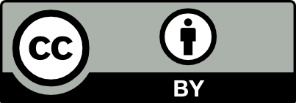 This licence allows you to share and adapt the material for any purpose, even commercially.Attribution should be given to © State of New South Wales (Department of Education), 2023.Material in this resource not available under a Creative Commons licence:the NSW Department of Education logo, other logos and trademark-protected materialmaterial owned by a third party that has been reproduced with permission. You will need to obtain permission from the third party to reuse its material.Links to third-party material and websitesPlease note that the provided (reading/viewing material/list/links/texts) are a suggestion only and implies no endorsement, by the New South Wales Department of Education, of any author, publisher, or book title. School principals and teachers are best placed to assess the suitability of resources that would complement the curriculum and reflect the needs and interests of their students.If you use the links provided in this document to access a third-party's website, you acknowledge that the terms of use, including licence terms set out on the third-party's website apply to the use which may be made of the materials on that third-party website or where permitted by the Copyright Act 1968 (Cth). The department accepts no responsibility for content on third-party websites.Time/PlaceParticleNounParticleVerb春にやまにいきます夏でかわをします秋まちたべます冬じんじゃのみます十二月おてらみます六月こうえんとります九月やきとりいきますかやまだんごしますかかわおにぎりたべますかまちすしのみますかこうえんやきそばみますかじんじゃケーキとりますかおてらおかしまつりアイスクリームおべんとうおちゃジュースコーラミルクみずカラオケトランプサッカーさんぽピクニックしゃしんさくらあめおはなみなにDo you go to the temple in festival?Yes, I go to the festival in December.Do you go to the river in summer?No, I don’t go to the river in summer. I go to the mountain.Do you go to the mountains in spring?Yes, I go to the mountains in spring. I like the mountains.Do you go to the park in autumn?Yes, I go to the park in autumn. I don’t go to the river.Where do you take photos?I take photos at the temple.Where do you do karaoke?I do karaoke in the city.Do you watch fireworks at the river?No, I watch fireworks at the park.Do you play soccer at the park?No, I don’t play soccer. Find someone who …Name on cardis 15 years oldlikes soccerlikes summerlikes springis 13 years oldlikes candylikes card gameslikes cakelikes sushidoes flower viewing at the parkis Australianlikes walkingeats obento at the templedrinks green tea at the festivaltakes photos at the shrinehas a picnic at the riveris Japaneselikes Autumnis Chinesedoes karaoke at the festivallikes colalikes yakitoriis Koreanis 14 years oldwatches fireworks at the festivalis Italianeats ice cream at the festivalわたしははなこです。十三さいです。日本人です。サッカーがすきです。まつりでまちゃをのみます。ぼくはBenです。十五さいです。オーストラリア人です。夏がすきです。じんじゃでしゃしんをとります。わたしはえりかです。十三さいです。ケーキがすきです。日本人です。かわでピクニックをします。ぼくはたかです。十五さいです。春がすきです。こうえんでおはなみをします。わたしはちえこです。十四さいです。日本人です。サッカーがすきです。こうえんでおはなみをします。ぼくはさとしです。十四さいです。トランプがすきです。日本人です。まつりでカラオケをします。わたしはAressiaです。十四さいです。イタリア人です。夏がすきです。おてらでおべんとうをたべます。ぼくはじゅんです。十四さいです。日本人です。すしがすきです。おてらでおべんとうをたべます。わたしはHae-Wonです。十四さいです。オーストラリア人です。春がすきです。こうえんでおはなみをします。ぼくはAnjeroです。十五さいです。イタリア人です。夏がすきじゃないです。秋がすきです。じんじゃでしゃしんをとります。わたしはAmandaです。十四さいです。オーストラリアで人です。すしがすきです。まつりでカラオケをします。ぼくはけんです。十五さいです。かんこく人です。さんぽがすきです。まつりでカラオケをします。ぼくはMateoです。十四さいです。イタリア人です。トランプがすきです。まつりでおちゃをのみます。わたしはなつみです。十四さいです。日本人です。さんぽがすきです。こうえんでおはなみをします。ぼくはWenです。十三さいです。春がすきです。かんこく人です。じんじゃでしゃしんをとります。わたしはSheriiです。十五さいです。オーストラリア人です。ケーキがすきです。まつりでカラオケをします。ぼくはJerryです。十四さいです。オーストラリア人です。さんぽがすきです。こうえんでおはなみをします。ぼくはKimです。十三さいです。夏がすきです。ちゅうごく人です。こうえんでおはなみをします。わたしはJeiです。十三さいです。オーストラリア人です。すしがすきです。まつりでおちゃをのみます。わたしはEraです。十四さいです。イタリア人です。秋がすきです。かわでピクニックをします。ぼくはJianniです。十四さいです。イタリア人です。さんぽがすきです。じんじゃでしゃしんをとります。ぼくはSamuです。十三さいです。ちゅうごく人です。やきとりがすきです。まつりでおちゃをのみます。わたしはJeshiです。十五さいです。ちゅうごく人です。コーラがすきです。まつりではなびをみます。わたしはEmiriです。十三さいです。ちゅうごく人です。夏がすきです。まつりではなびをみます。わたしはSofiaです。十五さいです。イタリア人です。コーラがすきです。まつりでカラオケをします。ぼくはMinです。十五さいです。ちゅうごく人です。春がすきじゃないです。秋がすきです。じんじゃでしゃしんをとります。わたしはAnnaです。十五さいです。イタリア人です。ケーキがすきです。こうえんでおはなみをします。ぼくはPiitaaです。十五さいです。オーストラリア人です。すしがすきじゃないです。やきとりがすきです。まつりではなびをみます。ぼくはHyunです。十五さいです。かんこく人です。あめがすきです。まつりでアイスクリームをたべます。ぼくはSheiです。十三さいです。ちゅうごく人です。ケーキがすきじゃないです。あめがすきです。まつりでアイスクリームをたべます。Find someone who …Name on cardis 15 years oldJessie, Ben, Taka, Angelo, Sherry, Min, Anna, Peter, Hyun, Sofia, Kenlikes soccerHanako, Chiekolikes summerBen, Alessia, Kim, Emilylikes springHae-won, Wen, Takais 13 years oldHanako, Erika, Wen, Kim, Jay, Sam, Emily, Sheilikes candyHyun, Sheilikes card gamesSatoshi, Mateolikes cakeErika, Sherry, Annalikes sushiJun, Amanda, Jaydoes flower viewing at the parkTaka, Chieko, Hae-won, Natsumi, Jerry, Kim, Annais AustralianBen, Hae-won, Amanda, Sherry, Jerry, Jay, Peterlikes walkingKen, Natsumi, Jerry, Giannieats obento at the templeAlessia, Jundrinks green tea at the festivalHanako, Mateo, Jay, Samtakes photos at the shrineBen, Angelo, Wen, Gianni, Minhas a picnic at the riverErika, Ellais JapaneseHanako, Erika, Chieko, Satoshi, Jun, Natsumilikes AutumnAngelo, Ella, Minis ChineseSam, Jessie, Emily, Min, Sheidoes karaoke at the festivalSatoshi, Amanda, Ken, Sherry, Sofialikes colaJessie, Sofialikes yakitoriSam, Peteris KoreanKen, Wen, Hyunis 14 years oldChieko, Satoshi, Alessia, Jun, Hae-won, Amanda, Mateo, Natsumi, Jerry, Ella, Gianniwatches fireworks at the festivalJessie, Emily, Peteris ItalianAlessia, Angelo, Mateo, Ella, Gianni, Sofia, Annaeats ice cream at the festivalHyun, Shei